OGŁOSZENIE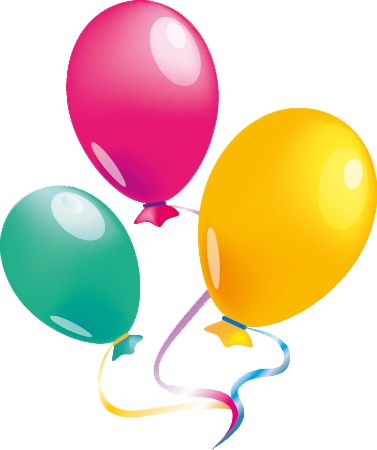 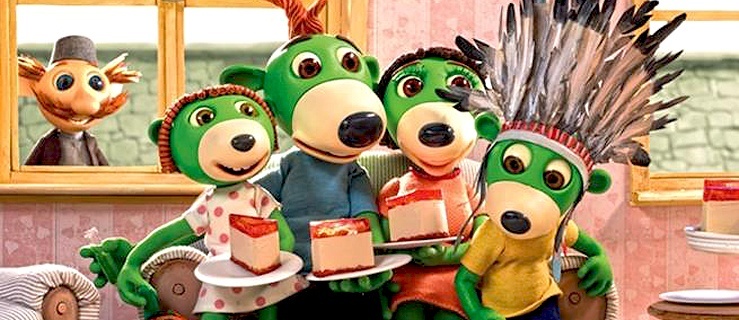 4 czerwca 2019r.(tj. wtorek) razem z Treflikami będziemy świętować                                    DZIEŃ DZIECKA!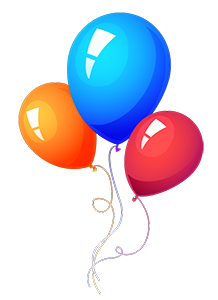 Prosimy, aby w tym dniu dzieci przyszły ubrane kolorowo.                                Mogą również zabrać swoje ulubione zabawki. 